                             9 сентября  в МКУК «Центральная библиотека городского поселения г. Поворино» состоялся районный семинар библиотечных работников муниципальных библиотек Поворинского района. Программа семинара:1.Методы и формы привлечения детей к чтению –                                                                        Васильева Т.В. главный библиотекарь  ДО МКУК ЦБ ;2.План мероприятий по внедрению инновационных форм работы МКУК ЦБ и с. Библиотек –                                     Назарова Т.Н. –методист МКУК ЦБ;3.График  проведения проверок книжных фондов муниципальных библиотек в 2016-2018г.г. –                   Инструкция по учёту библиотечного фонда.              Письмо Минфина РФ  от 04.11.1998года № 16-00-16-198 Об организации                библиотечных фондов                                                                                             Чурилина Т.М. директор МКУК ЦБ;4. Исследовательская работа в библиотеках.                                                                                                       О проведении мониторингов в библиотеках в 2016 году (к  годовому отчёту):                                          - анализ состояния отраслевой литературы в книжных фондах:                                                                         - анализ состояния   основных цифровых показателей работы библиотек (кол-во читателей, книговыдача, посещения) ;-мониторинг читательского спроса на литературу и периодические издания в библиотеках;-анализ количественного состава читателей                                                                                                     Назарова Т.Н. –методист МКУК ЦБ;5.Распределение книг по федеральной программе в рамках выполнения государственной программы Воронежской области «Развитие культуры и туризма»Чурилина Т.М. – директор МКУК ЦБ;6. Работа библиотек по профилактике экстремизма и терроризма на основании закона РФ «О  противодействии экстремистской деятельности №114-ФЗ от 25.07.2002г» Назарова Т.Н. – методист МКУК ЦБ.  7.Обмен опытом библиотекарей  по вопросу: -Использование ресурсов интернета в работе библиотек (индивидуальная работа с читателями, выполнение библиографических справок-запросов, организация массовой работы с применением инновационных методов, сдача отчётности, обмен опытом ):Васильева Т.В. – главный библиотекарь ДО МКУК ЦБ ;                                                  Мананникова О.Н. – заведующая Октябрьской с/б:Синельникова А.А. – заведующая Песковской с/б №2:                                                 Воронина Г.В. – заведующая Песковской  ЦБ.Следующий районный семинар библиотечных работников планируется провести  в ноябре 2016года. 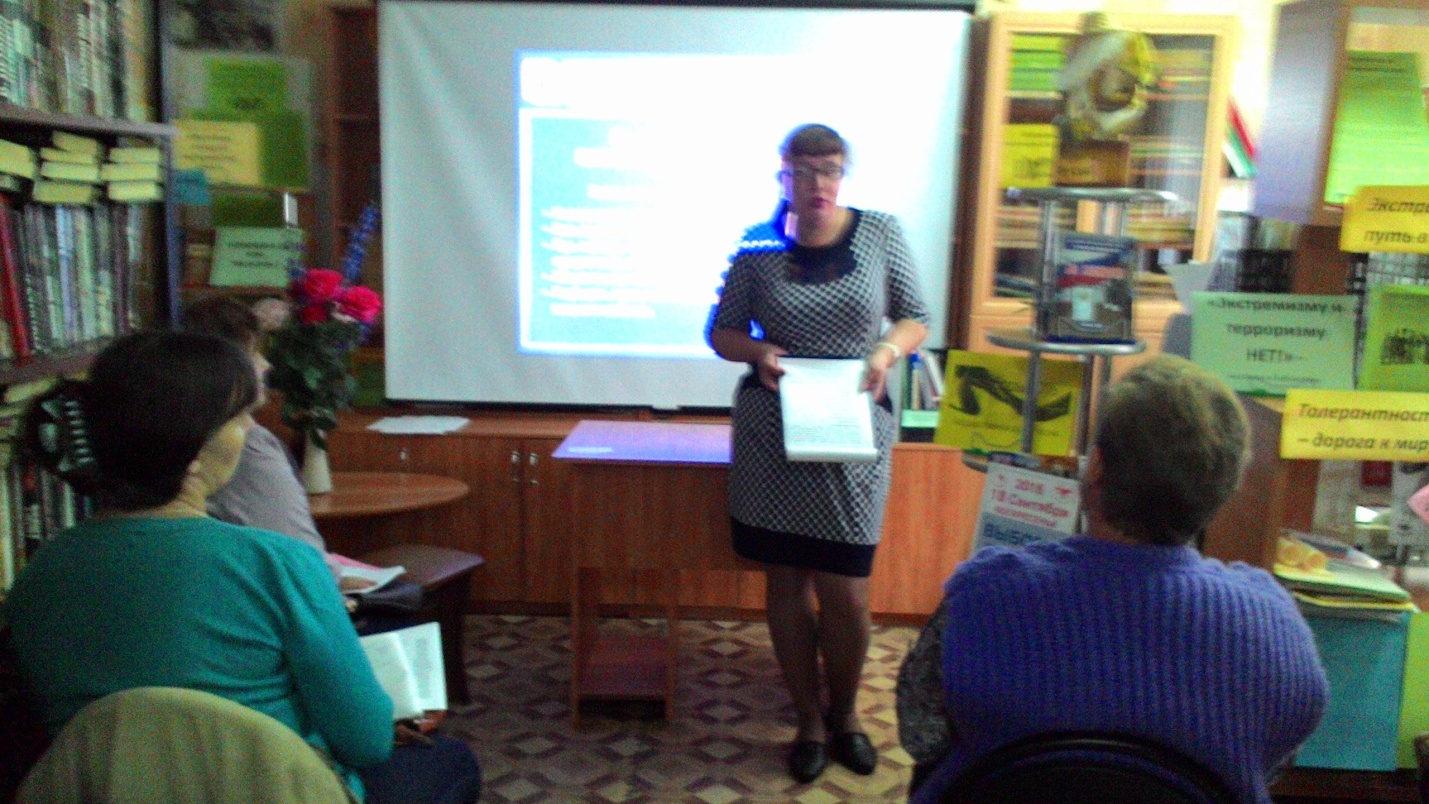 